Comunicato stampa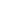 Buy Now Pay Later: Visa e Scalapay lanciano una nuova esperienza di shopping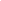 Al via una nuova funzionalità disponibile per i 5 milioni di utenti della piattaforma Scalapay: una carta di pagamento virtuale usa e getta by Visa che rende semplice e intuitivo effettuare pagamenti rateali sicuriMilano, 21 novembre 2023 - Visa, tra i leader globali nei pagamenti digitali, e Scalapay, piattaforma leader nel Buy Now, Pay Later (BNPL), proseguono nella loro recente collaborazione strategica con il lancio di un nuovo prodotto mirato a innovare l’esperienza dei pagamenti rateali, rendendola più semplice, personalizzata e flessibile: la possibilità per i 5 milioni di utenti della piattaforma Scalapay di generare carte di pagamento virtuali Visa usa e getta che consentono di effettuare pagamenti in 3 o 4 rate senza alcun interesse, ampliando l’esperienza di shopping e fornendo ai consumatori l’opportunità di scegliere tra migliaia di nuovi brand.Questa nuova soluzione di pagamento arriva in un momento di crescente domanda e penetrazione dei pagamenti rateali in Italia, come rileva l'Osservatorio Innovative Payments della School of Management del Politecnico di Milano.La funzionalità del prodotto combina le competenze e la capacità di innovazione di entrambe le società, risultando semplice e intuitiva: l'utente accede all'App Scalapay tramite il proprio smartphone, seleziona uno dei brand partner contrassegnati con l'icona rosa con una carta, sceglie il prodotto di suo gradimento e lo aggiunge al carrello. Successivamente, genera la carta virtuale per dilazionare il pagamento del prodotto/servizio che intende acquistare in 3 o 4 rate. Infine, deve semplicemente copiare i dettagli della carta virtuale ed inserirli nella pagina di checkout e confermare l'ordine.Il nuovo prodotto beneficerà anche di tutta la resilienza e la sicurezza fornite da Visa: la carta virtuale usa e getta Scalapay viene generata al momento dell'acquisto e viene cancellata subito dopo ed è inoltre garantita dagli standard di sicurezza della rete Visa.Sono numerosi i settori con brand di spicco con cui sarà possibile effettuare acquisti con questa nuova funzionalità tra cui: Zalando Prive, Booking, Foot Locker, North Sails, Lookfantastic.Il lancio di questo innovativo prodotto è supportato da un'importante campagna di marketing multicanale, integrandosi perfettamente con l'entusiasmante promozione in atto del concorso a premi di Scalapay "Vinci un sogno da 1.000.000". Questa sinergia di iniziative promette di catturare l'attenzione del pubblico, offrendo non solo un prodotto all'avanguardia ma anche la possibilità unica in Italia di aggiudicarsi attraverso il concorso Scalapay un premio straordinario di €1.000.000 per un solo fortunato vincitore, da intendersi sottoforma di voucher in beni o servizi IVA inclusa ove dovuta (il regolamento del concorso a premi è disponibile alla pagina web www.scalapay.com/it/regolamento). Scalapay, da sempre impegnata a offrire esperienze memorabili, rende così questo periodo ancor più emozionante per i suoi utenti."Siamo lieti di annunciare questo nuovo entusiasmante capitolo della partnership con Visa, una forte sinergia che rappresenta un passo significativo nel nostro impegno a offrire un'esperienza premium ai nostri utenti. Questa collaborazione permette di potenziare ulteriormente l'app di Scalapay, trasformandola da uno strumento di gestione delle rate a un autentico portale d'accesso per gli utenti verso un mondo di brand esclusivi e una destinazione primaria per scoprire offerte uniche. Il nostro obiettivo è offrire agli utenti un'esperienza completa, facendo di Scalapay non solo un metodo di pagamento affidabile, ma anche un compagno di shopping digitale in continua evoluzione, rispondendo alle esigenze in evoluzione dei consumatori", spiega Simone Mancini, CEO di Scalapay.Stefano M. Stoppani, Country Manager Visa Italia, commenta: “I consumatori si aspettano sempre più esperienze di pagamento altamente personalizzate, flessibili e senza interruzioni. Il lancio del nuovo prodotto sviluppato insieme a Scalapay ci permette di fornire loro una soluzione innovativa che soddisfa queste esigenze. Un'innovazione che beneficia anche della scala, dell'affidabilità e della sicurezza della rete Visa, dove abbiamo investito oltre 9 miliardi di euro negli ultimi 5 anni integrando soluzioni all'avanguardia come l'intelligenza artificiale e il machine learning per garantire una maggiore protezione in ogni transazione”. ****************Visa Visa (NYSE: V) è tra i leader mondiali nei pagamenti digitali e facilita transazioni tra consumatori, esercenti, istituzioni finanziarie e governi in più di 200 Paesi e territori. La nostra missione è quella di connettere il mondo attraverso la rete di pagamenti più innovativa, conveniente, affidabile e sicura, che consenta a privati, aziende ed economie di prosperare. Crediamo infatti che le economie capaci di includere tutti ovunque possano far crescere tutti ovunque e riteniamo l'accessibilità fondamentale nella movimentazione del denaro del futuro. Per maggiori informazioni, visita https://www.visaitalia.com/, oltre che il blog Visa Italia, e seguici su Twitter @Visa_IT. ScalapayScalapay è la piattaforma leader del Buy Now, Pay Later nel Sud Europa che sta trasformando il modo in cui più di 5 milioni di utenti acquistano online e in negozio, consentendo loro di fare acquisti in 3 o 4 rate, senza interessi. La nostra missione è quella di dare ai nostri oltre 5.000 commercianti e 7.000 negozi fisici la possibilità di offrire ai loro clienti esperienze di acquisto magiche con marchi come Veralab, Douglas, Patrizia Pepe, Twinset, Alpitour, Best Western e altri ancora. Per maggiori informazioni, visitate il sito www.scalapay.com. CONTATTI STAMPAVisaEnrica Banti, Senior Manager Corporate Communication, Visa Italy 		bantie@visa.comMatteo Rasset, DAG Communication 		mrasset@dagcom.com  	+39 333 8032644Barbara D'Incecco, DAG Communication 		bdincecco@dagcom.com  +39 02 89054168Scalapay Massimiliano Mellone, UTOPIA			m.mellone@utopialab.it	+39 345 6745686Giulia Cadoni, UTOPIA				g.cadoni@utopialab.it	+39 331 7610752